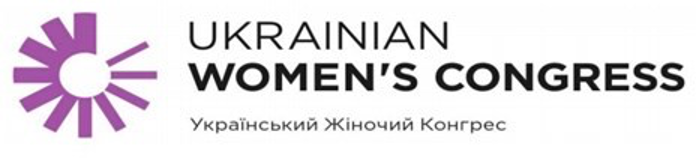 “Цінності під час війни” -  тема Шостого Українського Жіночого Конгресу, який відбудеться 28 листопада у КиєвіРозпочнеться Конгрес о 9:30. Захід буде присвячений викликам, які постають перед жінками під час війни, та тим цінностям, з якими українська та світова спільнота ці виклики долає.Більш ніж 50 спікерів і спікерок візьмуть участь у 4 дискусійних панелях та 4 спеціальних подіях.Серед спікерок й спікерів Шостого Українського Жіночого Конгресу: Перша Леді України Олена Зеленська, Віцеспікерка парламенту Олена Кондратюк, народна депутатка Марія Іонова, народна депутатка України Олена Шуляк, Уповноважений з питань державної мови Тарас Кремінь, головний лікар Центру психологічного здоров'я та реабілітації ветеранів "Лісова поляна" МОЗ України Ксенія Возніцина, Міністерка у справах ветеранів Юлія Лапутіна, Виконавча директорка Інституту з проблем жінок, миру та безпеки Джорджтаунського університету Мелані Вервір, адвокатка, Голова асоціації жінок-юристок «ЮрФем» Христина Кіт, авторка соціального проєкту “Знайти своїх” Катерина Осадча, засновниця ініціативи SavED Анна Новосад, Директорка Фонду Олени Пінчук Ольга Сердюк, Голова правління Громадської мережі «ОПОРА» Ольга Айвазовська, Голова Центру громадянських свобод Олександра Матвійчук та інші.“Український Жіночий Конгрес вже 6 рік є платформою, яка формує порядок денний жіночої спільноти в Україні й світі. Саме Конгрес підсвічує ті теми та ідеї, які є чутливими та актуальними для жінок сьогодні,” - зазначила Олена Кондратюк, співзасновниця Українського Жіночого Конгресу.“Сьогодні особливо важливо фокусувати увагу на жіночому лідерстві та підтримувати жіночі ініціативи в усіх напрямках - політиці, дипломатії, місцевому самоврядуванні, культурі, економіці,” - каже співзасновниця Українського Жіночого Конгресу Марія Іонова.Перша дискусія “Лідерство українських жінок під час війни” - дасть можливість поговорити про те, як гарантувати участь жінок у процесах прийняття рішень під час війни та у процесі відбудови України – як у внутрішньополітичних процесах на національному та місцевому рівнях, так і в адвокації та міжнародній дипломатії.“Участь жінок в економічних та соціальних процесах під час війни” - друга дискусійна панель, яка актуалізує питання, яким чином розвивати економіку під час та після війни і як гарантувати дієву участь жінок в економічному розвитку країни. Спеціальна панель “Досвід жіночого руху Польщі” у партнерстві з Польським Конгресом Жінок присвячена унікальному досвіду боротьби за права та рівні можливості для жінок і чоловіків. Особливо дієвими у Польщі є жіночі громадські організації, які також проявили солідарність з українським жіночим рухом під час повномасштабного вторгнення росії. Співзасновниця Українського Жіночого Конгресу Світлана Войцеховська: “Досвід Польщі та польських громадських організацій є авторитетним і показовим для українського суспільства. Особливо беручи до уваги те, як багато підтримки ми отримуємо від поляків.”Спеціальна панель “Жінки і цінності” підніме тему української національної ідеї – як виконати завдання, що стоять перед суспільством сьогодні, та зрозуміти, яку країну ми збудуємо після війни. Третя дискусійна панель під назвою “Жінки, мир, безпека” підніме питання дієвої участі жінок у військових діях, зокрема, отримання унікального бойового досвіду та його передачі іншим арміям світу. Розмова також торкнеться питання покращення умов несення військової служби жінками. Серед питань під час дискусії підніматиметься активна участь жінок в переговорах по заручниках та в обмінах військовополоненими, а також залучення жінок до процесів міжнародної адвокації для отримання Україною більше озброєнь.Спеціальна подія “Жінки в місцевому самоврядуванні” має на меті привернути увагу до ролі та внеску, що їх наразі роблять для нашої перемоги малі та середні громади, та вирішального місця жінок в цьому процесі.Спеціальна подія “Жінки, війна та медіа” в рамках Шостого Українського Жіночого Конгресу буде присвячена ролі жінок в медіа під час війни. Героїні інформаційного фронту розкажуть свої історії – про висвітлення подій з гарячих точок, про підтримку роботи редакцій та безпеку журналістів, про роль міжнародних ЗМІ, а також про боротьбу з пропагандою. Четверта дискусійна панель має назву “Жінки та права людини”. Розмова присвячена питанню захисту прав жінок, зокрема, перехідного правосуддя, встановлення справедливості та попередження злочинів, пов’язаних з війною. Розмова торкнеться питання визволення жінок, котрі перебувають в полоні, реабілітація жінок, котрі пройшли через фільтраційні табори, та протидії домашньому насильству. Захід транслюватиметься онлайн на сайті womenua.today, на YouTube-каналі Українського Жіночого Конгресу та на фейсбук сторінці Українського Жіночого Конгресу.Акредитація ЗМІ на подію за телефоном +380502338081 (Олена Чигрин)*Подробиці щодо місця проведення Конгресу в анонсі не розголошуються з міркувань безпеки“Values During the War” is the theme of the 6th Ukrainian Women’s Congress to be held on November 28 in KyivThe Congress will start at 9:30. The event will be dedicated to the challenges faced by women during the war and the values, due to which the Ukrainian and international community are overcoming these challenges.More than 50 speakers will participate in 4 panel discussions and 4 special events.The speakers of the 6th Ukrainian Women’s Congress are Deputy Speaker of the Parliament Olena Kondratyuk, Member of Parliament Maria Ionova, Member of Parliament Olena Shulyak, State Language Protection Commissioner Taras Kremin, Chief Medical of the Center for Psychological Health and Rehabilitation of Veterans Lisova Polyana at the Ministry of Health of Ukraine Ksenia Voznitsyna, Minister for Veteran Affairs Yulia Laputina, Executive Director of the Georgetown Institute for Women, Peace and Security at Georgetown University Melannee Verveer, lawyer, Head of the Association of Women Lawyers YurFem Khrystyna Kit, founder of SavED initiative Anna Novosad, Director of Olena Pinchuk Foundation Olga Serdyuk, Chair of the Board of the Public Network OPORA Olha Aivazovska, Head of the Center for Civil Liberties Oleksandra Matviychuk and others.The first discussion Leadership of Ukrainian Women During the War will provide an opportunity to talk about how to guarantee the participation of women in decision-making processes during the war and in the process of rebuilding Ukraine - both in domestic political processes at national and local levels, and in advocacy and international diplomacy.Participation of Women in Economic and Social Processes During the War, the second discussion panel actualizes the issue of how to develop the economy during and after the war and how to guarantee the effective participation of women in the economic development of the country.The special panel Experience of Polish Women’s Movement in partnership with the Polish Congress of Women is dedicated to the unique experience of fighting for rights and equal opportunities for women and men. Women’s public organizations are especially effective in Poland. They have also shown solidarity with the Ukrainian women’s movement during the full-scale invasion of russia.The special panel Women and Values will raise the topic of the Ukrainian national idea, how to fulfill the tasks facing society today and understand what kind of country we will build after the war.The third discussion panel Women, Peace, Security will raise the issue of effective participation of women in military operations, in particular, gaining unique combat experience and sharing it with other armies of the world. The conversation will also touch on the issue of improving the conditions of military service for women. Among the discussion topics there will be the active participation of women in hostage negotiations and POW exchange, as well as the involvement of women in international advocacy processes for Ukraine to obtain more weapons.The special event Women in Local Government aims to draw attention to the role and currently made contribution of small and medium-sized communities to our victory, and the crucial place of women in this process.The special event Women, War and Media during the 6th Ukrainian Women’s Congress will be devoted to the role of women in media during the war. Heroines of the information front will tell their stories - about the coverage of events from hot spots, about supporting the work of newsrooms and the safety of journalists, about the role of international mass media, as well as about the fight against propaganda.The fourth discussion panel is called Women and Human Rights. The conversation will focus on the protection of women’s rights, in particular, transitional justice, the establishment of justice and the prevention of war-related crimes. The conversation will touch on the issue of the liberation of captive women, the rehabilitation of women who have passed through the filtration camps, and the fight against domestic violence.The event will be broadcast online on the website womenua.today and on the Facebook page of the Ukrainian Women’s Congress.Media accreditation for the event by phone +380502338081 (Olena Chygryn)"Wartości w czasie wojny" to temat VI Kongresu Kobiet Ukrainy, który odbędzie się 28 listopada w KijowieKongres rozpocznie się o godzinie 9:30. Wydarzenie będzie poświęcone wyzwaniom, z jakimi zmagają się kobiety w czasie wojny oraz wartościom, dzięki którym społeczność ukraińska i międzynarodowa pokonuje te wyzwania.Ponad 50 prelegentów weźmie udział w 4 panelach dyskusyjnych i 4 wydarzeniach specjalnych.Wśród prelegentów VI Ukraińskiego Kongresu Kobiet: Pierwsza Dama Ukrainy Olena Zeleńska, Wiceprzewodnicząca Parlamentu Olena Kondratiuk, Posłanka Maria Ionowa, Posłanka Olena Szuliak, Komisarz ds. Języka Państwowego Taras Kremin, Główny Lekarz Centrum Zdrowia Psychicznego i Rehabilitacji Weteranów "Lisowa Polana" Ministerstwa Zdrowia Ukrainy Ksenia Voznitsyna, Minister Spraw Weteranów Julia Laputina, dyrektor wykonawczy Instytutu Kobiet, Pokoju i Bezpieczeństwa na Uniwersytecie Georgetown Melanie Verveer, prawniczka, szefowa Stowarzyszenia Kobiet Prawniczek Ukrainy "JurFem" Chrystyna Kit i inni.Pierwsza dyskusja "Przywództwo kobiet ukraińskich w czasie wojny" będzie okazją do rozmowy o tym, jak zapewnić udział kobiet w podejmowaniu decyzji w czasie wojny i w trakcie odbudowy Ukrainy - zarówno w wewnętrznych procesach politycznych na poziomie krajowym i lokalnym, jak i w rzecznictwie i dyplomacji międzynarodowej."Udział kobiet w procesach gospodarczych i społecznych w czasie wojny" to drugi panel dyskusyjny, w którym poruszono problem, jak rozwijać gospodarkę w czasie wojny i po jej zakończeniu oraz jak zagwarantować efektywny udział kobiet w rozwoju gospodarczym kraju. Panel specjalny  "Doświadczenia polskiego ruchu kobiecego" w partnerstwie z polskim Stowarzyszeniem Kongres Kobiet poświęcony unikalnym doświadczeniom walki o prawa i równe szanse kobiet i mężczyzn. Szczególnie skuteczne w Polsce są kobiece organizacje pozarządowe, które solidaryzowały się z ukraińskim ruchem kobiecym także podczas pełnowymiarowej inwazji Rosji. W specjalnym panelu "Kobiety i wartości" poruszony zostanie temat ukraińskiej myśli narodowej - jak wypełnić zadania stojące przed społeczeństwem dzisiaj i zrozumieć, jaki kraj zbudujemy po wojnie. W trzecim panelu dyskusyjnym zatytułowanym "Kobiety, pokój, bezpieczeństwo" poruszona zostanie kwestia efektywnego udziału kobiet w operacjach wojskowych, w szczególności zdobywania unikatowego doświadczenia wojskowego i jego przekazywania innym armiom świata. W rozmowie poruszona zostanie również kwestia poprawy warunków służby wojskowej dla kobiet. Wśród zagadnień podczas dyskusji znajdzie się m.in. aktywny udział kobiet w negocjacjach dotyczących zakładników i wymiany jeńców, a także zaangażowanie kobiet w międzynarodowe działania na rzecz otrzymania przez Ukrainę większej ilości broni.Wydarzenie specjalne "Kobiety w samorządzie" ma na celu zwrócenie uwagi na rolę i wkład, jaki małe i średnie społeczności wnoszą obecnie w nasze zwycięstwo oraz na kluczowe miejsce kobiet w tym procesie.Wydarzenie specjalne "Kobiety, wojna i media" w ramach VI Ukraińskiego Kongresu Kobiet będzie poświęcone roli kobiet w mediach w czasie wojny. Nasze bohaterki frontu informacyjnego opowiedzą o swoich historiach - o relacjonowaniu wydarzeń z najgorętszych miejsc wojny, o wspieraniu pracy redakcji i bezpieczeństwa dziennikarzy, o roli mediów międzynarodowych, a także o walce z propagandą. Czwarty panel dyskusyjny nosi tytuł "Kobiety i prawa człowieka". Dyskusja poświęcona jest ochronie praw kobiet, w szczególności sprawiedliwości przejściowej, ustanowieniu sprawiedliwości i zapobieganiu zbrodniom wojennym. W dyskusji poruszone zostaną kwestie wyzwolenia kobiet przebywających w niewoli, rehabilitacji kobiet, które przeszły przez obozy filtracyjne oraz walki z przemocą domową. Wydarzenie będzie emitowane online na stronie womenua.today oraz na stronie Facebook Kongresu Kobiet Ukrainy.Akredytacja dla mediów na wydarzenie pod numerem telefonu +380502338081 (Olena Chygryn)